Наш папа, Малыгин Николай был призван на службу в армию в 2012 году с Центрального военкомата г. Тюмени.  Сначала папа попал в войска связи в г. Екатеринбург. Там проходил «Курс молодого бойца» (КМБ). Учили наматывать портянки, подшивать воротнички, правильно носить форму, изучали устав, учили текст  присяги. В ноябре 2012 года перед ротой солдат и офицеров на плацу мой папа принял присягу на верность служения Родине. Тогда он почувствовал большую ответственность перед страной. Ведь клятву давал каждый солдат лично, читая текст  присяги четко, громко, выразительно.После всех обучений и торжеств отправляли на неделю в поля для прокладки связи в палаточных городках, в том числе и штабах, где проживали офицеры.Спустя три месяца воинской службы, папу переводят в инженерные  войска г. Чебаркуль.   Там обучают сапёрному делу: как заминировать и разминировать взрывчатку, утилизировать боеприпасы, те,  что вышли из строя. После отправляли в поля для проверки готовности подготовки каждого солдата.Когда  оставалось 4 месяца до конца службы, папу переводят в МСО (мобильнаястанция обслуживания) в том же городе. В части папа показал себя неплохо, зачто его и повысили до прапорщика. Был награждён знаком отличия за отличнуювоенную службу и письмом благодарности. Демобилизовался в 2013 году самый первый из  всей части. Свою жизнь не стал связывать с армией. Но всё,  же я понял, что для моего папы служба в армии была желанной. Он ещё долго рассказывал мне об армии. В своём рассказе он упоминал имена некоторых солдат, по которым было понятно, что те годы в его жизни запомнились, а вспомнившиеся люди были друзьями, или просто яркими личностями. . Мой папа очень часто вспоминает своих друзей. У них не было  секретов друг от друга. Они были вместе и в горе и в радости. Помогали друг другу в трудную минуту, не бросали друг друга в беде. Он всегда улыбается и с большим удовольствием вспоминает годы службы в армии. Я горжусь тем, что мой папа служил в армии. Я знаю, что он сможет защитить меня, маму и родных. Всегда поможет делом, теплым словом или советом. Папа терпелив, трудолюбив, всегда доводит начатое дело до конца. И в этом есть заслуга службы в армии. Когда я вырасту, то обязательно  буду служить в армии. Ведь защищать свою Отчизну – это главная обязанность каждого мужчины. У нашей страны самая могучая и образцовая армия. И день, и ночь российские солдаты несут службу, охраняя наш спокойный сон.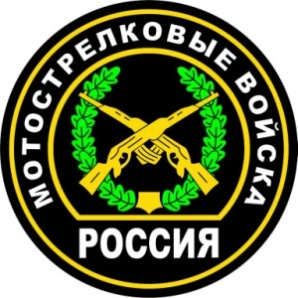 